Zsámbok Község Önkormányzata Képviselő-testületének.../2017. (………..) önkormányzati rendeletea településkép védelméről RENDELETI KONCEPCIÓ ÖNKORMÁNYZATI EGYEZTETÉSHEZA HELYI ÉPÍTÉSI SZABÁLYZATBÓL ÁTEMELT KÖVETELMÉNYEKZsámbok Önkormányzata Képviselő-testülete a településkép védelméről szóló 2016. évi LXXIV. törvény 12. § (2) bekezdés a)-h) pontjaiban kapott felhatalmazás alapján, az Alaptörvény 32. cikk (1) bekezdés a) pontjában meghatározott feladatkörében eljárva a következőket rendeli el:I. FEJEZETBEVEZETŐ RENDELKEZÉSEKA rendelet célja, hatálya és értelmező rendelkezések1. § E rendelet célja a Zsámbok sajátos településképének társadalmi bevonás és konszenzus által történő védelme és alakítása, az építészeti és egyéb zöldfelületi örökségének védelmea helyi építészeti örökség területi és egyedi védelem (a továbbiakban: helyi védelem) meghatározásával, a védetté nyilvánítás a védelem megszüntetés szabályozásával;településképi szempontból meghatározó területek meghatározásával;településképi követelmények meghatározásávaltelepüléskép-érvényesítési eszközök szabályozásával,településképi önkormányzati támogatási és ösztönző rendszer alkalmazásával.
A helyi védelem célja Zsámbok településképe és történelme szempontjából meghatározó építészeti örökség kiemelkedő értékű elemeinek védelme, a jellegzetes karakterének a jövő nemzedékek számára történő megóvása. A helyi védelem alatt álló építészeti örökség a nemzeti közös kulturális kincs része, ezért fenntartása, védelmével összhangban lévő használata és bemutatása közérdek. A településképi szempontból meghatározó területek meghatározásának célja Zsámbok egyedi karakterjegyeket hordozó területeinek egyedi településképi szabályozása.2. § E rendelet hatálya Zsámbok teljes közigazgatási területére terjed ki.3.§ E rendelet alkalmazásában:Áttört kerítés: a kerítés lábazat nélküli függőleges síkjának merőleges átláthatósága II. FEJEZETA HELYI VÉDELEMA helyi védelem feladata, általános szabályai4. § A helyi védelem feladata az oltalmat igénylő építészeti, örökség számbavétele és meghatározása, védetté nyilvánítása, nyilvántartása, dokumentálása, megőrzése, megőriztetése és a lakossággal történő megismertetése;a helyi védelem alatt álló építészeti örökség károsodásának megelőzése, elhárítása, illetve a bekövetkezett károsodás csökkentésének vagy megszüntetésének elősegítése.
Zsámbok helyi védelem alatt álló építészeti örökségeinek jegyzékét a rendelet 1. melléklete tartalmazza.A helyi védelem hatálya nem terjed ki az országos védelem alatt álló értékekre, valamint a természetvédelemről szóló jogszabályok rendelkezései alapján védelem alá helyezett értékekre.Védetté nyilvánítás, védettség megszűntetése5.§ A helyi védelem alá helyezés, illetve annak megszüntetése kezdeményezhetőhivatalból, vagy természetes és jogi személy által írásban Zsámbok Önkormányzatának Polgármesterénél.A védelem alá helyezésre vonatkozó (1) bekezdés b) pont szerinti kezdeményezésnek tartalmaznia kell:a kezdeményező nevét;a védendő érték megnevezését, szükség esetén körülhatárolását;a pontos hely megjelölését (utca, házszám, helyrajzi szám, épület, építményrész, egyéb elem, telek, telekrész);a védelemmel kapcsolatos javaslat rövid indokolását és az erre vonatkozó dokumentumok megjelölését, vagy leírását, a kezdeményezés indokolását.A védelem megszüntetésére vonatkozó (1) bekezdés b) pont szerinti kezdeményezésnek tartalmaznia kell:a kezdeményező nevét/megnevezését;a védett érték megnevezését, szükség esetén körülhatárolását;a pontos hely megjelölését (utca, házszám, helyrajzi szám, épület, építményrész, egyéb elem, telek, telekrész);a védelem megszüntetésével kapcsolatos javaslat rövid indokolását és az erre vonatkozó dokumentumok megjelölését, vagy leírását a jelenlegi állapotot bemutató fotókat,a kezdeményezés indokolását.A kezdeményezésben érintett építészeti örökségről, amennyiben az nem áll rendelkezésre értékvizsgálatot kell készíttetni.A védelem alá helyezés és a védelem megszüntetésének szakmai előkészítését a főépítész végzi. A helyi védelem alá helyezésről, illetve a védelem megszüntetéséről értesíteni kell az érintett ingatlan tulajdonosát és a kezdeményezőt. Nyilvántartási szabályok6. § A helyi védett értékekről Zsámbok Önkormányzata nyilvántartást vezet. A nyilvántartás nyilvános, abba bárki betekinthet.A Nyilvántartás tartalmazza a védett értékrea megnevezést, védelmi nyilvántartási számot, a védelem típusát,a területhatárát (utca, tér, közterület, vagy telek helyrajzi száma),a védelem rövid indokolását,a védelem elrendelésére vonatkozó képviselőtestületi előterjesztést és a döntés másolatát,a lehatárolást bemutató térképmásolatot,a tulajdonos, kezelő, használó nevét, címét,a védett értéket érintő beavatkozások, hatósági intézkedések jegyzékét (iktatószámát).A nyilvántartás vezetéséről a polgármester gondoskodik.7. § A védelem alá helyezés vagy a védettség megszüntetésének tényét az önkormányzat jegyzője ingatlanügyi hatóságnál kezdeményezi a védelem jogi jellegként való feljegyzését vagy törlését, a magasabb szintű jogszabályokban rögzítettek szerint. 5. A helyi védelem alatt álló érték megjelölése8. § A védett értéket az önkormányzat az e célra rendszeresített egységes táblával jelöli meg.A tábla elhelyezéséről, karbantartásáról, pótlásáról - előzetes értesítés mellett – az Önkormányzat gondoskodik. A tulajdonos és a használó a tábla elhelyezését és fenntartását tűrni köteles. 6. A területi védelem meghatározása, a kapcsolódó területi építészeti, a sajátos építményfajtákkal és reklámhordozókkal kapcsolatos követelmények9. § A területi védelem az 1.a mellékletben meghatározott területére irányul.7. Az egyedi védelem meghatározása10. § Az egyedi védelem a település jellegzetes, értékes, illetve hagyományt őrző építészeti arculatát, településkarakterét meghatározó 1.b mellékletben meghatározott elemeire terjed ki.Az (1) bekezdésben meghatározott egyedi védelem az érintett földrészlet, telek egészére vagy részére az 1.b. mellékletben meghatározottak szerint terjed ki.8. Az egyedi védelem alatt álló építészeti örökségre vonatkozó településképi követelmények11. § Az egyedi védelem alatt álló építészeti örökségre vonatkozó településképi követelményeket jelen § tartalmazza.9. A helyi védelemhez kapcsolódó kötelezettségek12. § A helyi egyedi védelem alatt álló építészeti örökség elemeinek veszélyeztetése, megrongálása, megsemmisítése tilos;építészeti örökséget a tulajdonos köteles jól karbantartani, állapotát megóvni, a használata nem veszélyeztetheti az adott építészeti örökség fennmaradását.
A helyi védelem alatt álló elemet nem veszélyeztetheti, településképi vagy műszaki szempontból károsan nem befolyásolhatja az adott építészeti örökségen vagy közvetlen környezetében végzett építési tevékenység, területhasználat.A helyi védelem nem zárja ki az érintett építészeti örökség korszerűsítését, átalakítását, bővítését vagy részleges bontását amennyiben a védett elemei – a jelen rendeletben foglalt követelményekkel összhangban - nem változnak meg.A helyi egyedi védelem alatt álló építmény, építményrész, egyéb elem - az (5) bekezdésben meghatározottak kivételével - nem bontható el.A helyi egyedi védelem alatt álló építmény részlegesen elbontható, amennyiben a bontani kívánt építményrész – az értékvizsgálat alapján - építészeti értéket nem hordoz,a bontás az építmény rendeltetésszerű használata érdekében történik, és a védelem alá helyezést megalapozó érték nem sérül.A helyi területi védelem alatt álló területen a helyi egyedi védelem alatt nem álló építmény elbontható.III. FEJEZETA TELEPÜLÉSKÉPI SZEMPONTBÓL MEGHATÁROZÓ TERÜLETEK10. A településképi szempontból meghatározó területek meghatározása13. § A településképi szempontból meghatározó területeket a 2. melléklet tartalmazza táblázatban és rajzban.A helyi területi és településképi szempontból nem meghatározó területtel érintett terület egyéb területnek tekinthető.IV. FEJEZETA TELEPÜLÉSKÉPI KÖVETELMÉNYEK11. Építmények anyaghasználatára vonatkozó követelmények a településképi szempontból meghatározó és az egyéb területekre14. § A tetőzet anyaghasználatára vonatkozó követelmények a településképi szempontból meghatározó és az egyéb területeken a magastetős épületek tetőhéjalásnál az alábbiakban felsorolt anyagok használhatók: hagyományos cserép,betoncserép, bitumenes zsindely,fémlemezfedés (horganyzott natúr, csak szürke, zöld, barna színekkel,)zöldtető.A tetőzet színhasználata során nem alkalmazható egyszerre több színárnyalattal rendelkező tetőfedés, kék, fekete és rikító szín.A homlokzat anyaghasználatára vonatkozó követelmények a településképi szempontból meghatározó és az egyéb területeken a következőkben felsorolt színek alkalmazhatók:aa) a fehér, a tört-fehér szín, a halvány és ezek árnyalatai, ab) a földszínek, pasztellszínek,nem alkalmazhatóba) a fekete, bb) a rikítóbc) a kék, a lila, az élénk piros és árnyalataiés ezen színek hatását keltő színek.A homlokzat részleges felújítása során eltérő vakolatszínezés nem alkalmazható.Természeti területen épületeket, építményeket, nyomvonalas létesítményeket és berendezéseket, azok elhelyezését, méretét, formáját és funkcióját, a természeti értékek megóvása mellett a táj jellegéhez is igazodva kell kialakítani, a településképi arculati kézikönyvben foglalt iránymutatások figyelembevételével.12. A településképi szempontból meghatározó területekre vonatkozó egyedi építészeti követelmények15. § Lapostető kizárólag az intézményi, kereskedelmi, ipari és egyéb gazdásági rendeltetésű épületeken létesíthető.13. Sajátos építmények elhelyezésére, egyéb műszaki berendezések és kerítésekkel kapcsolatos követelmények16. § A település igazgatási területén antenna és egyéb gépészeti berendezés elhelyezése az utcai homlokzaton tilos. Antenna nem helyezhető el:műemléki épületen és a hozzá tartozó telek területén, műemléki környezet területén, helyi értékvédelmi területen, helyi védelem alatt álló épületen, építményen. Egyéb területeken antenna az épület legmagasabb pontjától számított 3 méteres magasságig helyezhető el.Antennatorony nem helyezhető elaz állandó emberi tartózkodásra szolgáló épülettől 100 m-en belül, helyi természeti érték, helyi tájérték 100 méteres környezetében, valamint természeti területen, „ex lege” (a természetvédelemi törvény értelmében) védett területen és országos védettségű területen és 100 méteres környezetében. Gáznyomás-szabályozó az épületek utcai homlokzatára nem helyezhető el. A berendezés a telkek előkertjében, udvarán, vagy az épület alárendeltebb homlokzatára szerelhető.A településen új villamosenergia (közép- és kisfeszültségű, közvilágítási) hálózatokat illetve a meglévő hálózat rekonstrukcióját kizárólag térszín alatt földkábelbe fektetve lehet megvalósítani.A településen törekedni kell a légvezetékes kábelhálózatok egy tartószerkezeten történő elhelyezésére.A település közigazgatási területén új távközlési hálózatot létesíteni illetve meglévő hálózat rekonstrukcióját megvalósítani vagy föld alatti (földkábel, alépítmény), vagy más légkábeles - kisfeszültségű és közvilágítási, kábel TV-hálózatokkal egy tartószerkezeten történő elhelyezéssel szabad.Hírközlési antennák a fő rálátási irányokban nem károsíthatják a településképet, a tájképet.Természeti területen épületeket, építményeket, nyomvonalas létesítményeket és berendezéseket, azok elhelyezését, méretét, formáját és funkcióját, (amennyiben arról külön kezelési és fenntartási útmutató nem rendelkezik) a természeti értékek megóvása mellett a táj jellegéhez is igazodva kell kialakítani. A település lakóterületein csak áttört kerítés alakítható ki.Lábazatos áttört kerítés kialakítása esetén a lábazatot 1/3, az áttört kerítésrészt 2/3 aránnyal kell kialakítani. Az áttört kerítés mellé belátás elleni védelemként őshonos fajokból kialakított sövény vagy cserjesor telepítése alkalmazható a 3. és 4. mellékletben felsorolt növényfajok figyelembe vételével.A kerítés anyaghasználatára vonatkozó követelmények a település igazgatási területén   a) a következőkben felsorolt anyagok alkalmazhatók:aa) vas,ab) fa,ac) kő,ad) tégla,   b) a kerítés lábazat esetén a következőkben felsorolt anyagok alkalmazhatók:aa) kő,ab) tégla,ac) beton.A kerítés színezése során a természetesség hatását keltő földszínek, fehér, szürke és azok világos árnyalatai alkalmazhatóak, valamint az építőanyagok természetes színei:rikító, élénk színek, valamint a piros, kék, lila színek alkalmazása tilos.14. Közterületi zöldfelületekre vonatkozó követelmények17. § A településen fásítás a 3. mellékletben meghatározott – őshonos - fafajokkal végezhető. Fasor 14/16 cm törzskörméretű, kétszer iskolázott, nagy vagy közepes lombkoronát növelő egyedekből alakítandó ki, a telepítés tőtávolságát, a telepítésre kerülő faj habitusára tekintettel szükséges meghatározni, a tőtávolság 6 méternél nem lehet nagyobb. A növényalkalmazás során az ökológiai igényeknek megfelelő őshonos fa- és cserjefajok telepítendők, a 4. mellékletben meghatározott növényfajok telepítése tilos.A helyi építési szabályzatban meghatározott védőzöld sávok telepítésénél több szintű növényállományt (fák és cserjék) kell kialakítani. A telepítéshez elsősorban a tájra jellemző őshonos fa- és cserjefajok használhatók. Közterületen vagy közhasználat céljára átadott magánterületen lévő fasor fenntartását, a hiányzó elemek pótlását - a környezeti hatások figyelembe vételével- kertépítészeti kiviteli, fenntartási terv alapján lehet.Felhagyott, feleslegessé vált közműhálózatokat és közműlétesítményeket el kell bontani, funkciót vesztett vezeték-létesítmény nem maradhat sem terepszint felett, sem terepszint alatt. Közművezetékek, járulékos közműlétesítmények elhelyezésénél a településképi megjelenésre, esztétikai követelmények betartására is figyelemmel kell lenni. A közművezetékek telepítésénél (átépítéskor és új vezeték létesítésekor) a gazdaságos és takarékos területhasználatra figyelmet kell fordítani. Utak alatt a közművek elrendezésénél mindig a távlati összes közmű elhelyezési lehetőségét kell figyelembe venni. A csak távlatban várható közmű számára is a legkedvezőbb nyomvonal fektetési helyet szabadon kell hagyni, azt nem szabad elépíteni. Közterületi megvilágításnál nem alkalmazható hideg fehér fényű világítás, amely 500 nanométernél rövidebb hullámhosszúságú fényt tartalmaz. A kültéri világítás színhőmérsékletére a 3000K alatti érték az irányadó.A világítótestek ernyőzése esetén a fényeknek – díszvilágítás esetén is – lefelé kell irányulniuk. 15. A reklámhordozókra és tájékoztató berendezésekre és kirakatokra, kirakatszekrényekre vonatkozó követelmények18. § A reklám közzététele közterületen, köztulajdonban álló ingatlanon, valamint a magánterületen jelen §-ban foglalt előírások és a településkép védelméről szóló törvény reklámok közzétételével kapcsolatos rendelkezéseinek végrehajtásáról szóló kormányrendeletben (a továbbiakban: Rr.) foglalt előírások együttes alkalmazásával történhet.Reklám közterületen utcabútoron, funkcionális utcabútoron vagy közművelődési hirdetőoszlopon helyezhető el.Reklámhordozók elhelyezése a hagyományosan kialakult településképet nem változtathatja meg hátrányosan.Reklámhordozó az épületek utcai homlokzatán – építési reklámháló kivételével – nem helyezhető el. Egy épületen legfeljebb egy építési reklámháló helyezhető el.Magántulajdonban álló ingatlanon elhelyezett reklámhordozó a telekhatárt nem keresztezheti és közvetlenül a telekhatáron nem helyezhető el.Reklám analóg és digitális felületen, állandó és változó tartalommal is közzétehető.A közérdekű molinó, az építési reklámháló és a közterület fölé nyúló árnyékoló berendezés kivételével molinó, ponyva vagy háló reklámhordozóként, reklámhordozót tartó berendezésként nem alkalmazható.16. Reklám közzététele a településszerkezeti terv alapján meghatározott egyes területeken19. § Reklámot közzétenni, reklámhordozót, reklámhordozót tartó berendezést elhelyezni a mindenkor hatályos településszerkezeti tervben foglalt területfelhasználási egységek figyelembevételével az Rr.-ben meghatározott követelményekkel összhangban lehet, a (2) és (3) bekezdésekben meghatározottak szerint.Reklámot közzétenni, reklámhordozót, reklámhordozót tartó berendezést elhelyezni a mindenkor hatályos településszerkezeti terv figyelembevételévelutcabútor alkalmazásával alábbi aa) …ab) …ac) ….területfelhasználású és megnevezésű területeken lehet. kizárólag funkcionális célokat szolgáló utcabútoron ba) …bb) …bc) ….területfelhasználású és megnevezésű területeken lehet.Nem tehető közzé reklám, nem helyezhető el reklámhordozó, reklámhordozót tartó berendezés ca) beépítésre nem szánt területencb) műemlék területen és műemléki környezet területéncc) a helyi védelem alatt álló területen, építményen.V. FEJEZETKÖTELEZŐ SZAKMAI KONZULTÁCIÓ17. Rendelkezés a szakmai konzultációról20. § A polgármester a településkép védelme érdekében tájékoztatást ad és a szakmai konzultációt biztosít a településképi követelményekről.A szakmai konzultáció kérelemre indul, lefolytatható írásban és személyesen.A kérelemhez amennyiben az rendelkezésre áll mellékelni kell a tervezett építési tevékenység építészeti-műszaki dokumentációját.A szakmai konzultáció során a polgármester javaslatot tesz a településképi követelmények érvényesítésének módjára.A szakmai konzultációról emlékeztetőt kell felvenni, amely tartalmazza:a kérelmező adatait,a tervezett építési tevékenység rövid leírását, helyét, címét és a telek helyrajzi számát,az üggyel kapcsolatos lényeges információkat, a felvetett javaslatok lényegét, a főépítész lényeges nyilatkozatait.Írásban történő szakmai konzultáció esetén a polgármester az írásban rögzített javaslatait és nyilatkozatait a kérelem beérkezésétől számított 8 napon belül megküldi kérelmező részére.VI. FEJEZETTELEPÜLÉSKÉPI BEJELENTÉSI ELJÁRÁS18. A bejelentési eljárással érintett reklám-elhelyezések21. § A polgármester településképi bejelentési eljárást folytat le a településkép védelméről szóló törvény reklámok közzétételével kapcsolatos rendelkezéseinek végrehajtásáról szól 104/2017. (IV. 28.) kormányrendeletben szereplő általános településképi követelmények és jelen rendelet reklámok közzétételével összefüggő településképi követelményeinek tekintetében a reklámok és reklámhordozók elhelyezésénél.19. A bejelentési eljárás részletes szabályai22. § A településképi bejelentési eljárás a kérelmező által a polgármesterhez benyújtott – papíralapú - bejelentésre indul.A polgármester a településképi bejelentési eljárást a településfejlesztési koncepcióról, az integrált településfejlesztési stratégiáról és a településrendezési eszközökről, valamint egyes településrendezési sajátos jogintézményekről szóló 314/2012. (XI. 8.) Korm. rendelet (a továbbiakban: Tr.) 26/B. §, 26/C. § és 26/D. §-ban foglaltak szerint folytatja le.VII. FEJEZETZÁRÓ ÉS ÁTMENETI RENDELKEZÉSEK20. Hatálybalépés23. § Ez a rendelet 2017. …. -én lép hatályba.21. Hatályon kívül helyező rendelkezések24. § Hatályát veszti Zsámbok község Önkormányzata Képviselő-testületének helyi építési szabályzatáról szóló 12/2005. (XI.30) rendelet33. § (1) bekezdéseF1. számú függeléke.Záradék:Magyarország helyi önkormányzatairól szóló 2011. évi CLXXXIX. törvény 51.§ (2) bek. alapján a rendelet 2017. ………………... napján kihirdetésre került.melléklet a …./2017. (…………….) önkormányzati rendeletA település helyi védelem alatt álló építészeti örökségeinek jegyzéke1.a. melléklet: A település helyi területi védelem alatt álló területei-melléklet a …./2017. (…………….) önkormányzati rendeletTelepülésképi szempontból meghatározó területek lehatárolásaTelepülésképi szempontból meghatározó területek összessége az alábbi rajz szerint:melléklet a …./2017. (…………….) önkormányzati rendeletA LEGFONTOSABB MAGYARORSZÁGI ŐSHONOS FA ÉS CSERJEFAJOK TÁJÉKOZTATÓ JEGYZÉKEA következő felsorolás összefoglalóan tartalmazza a legfontosabb magyarországi őshonos fa és cserjefajok jegyzékét, melyet az adott tájra jellemző társulásoknak, valamint a termőhelyi adottságoknak megfelelően kell alkalmazni.melléklet a …./2017. (…………….) önkormányzati rendeletAZ ŐSHONOS FA- ÉS CSERJEFAJOK VÉDELME ÉRDEKÉBEN NEM ALKALMAZHATÓ NÖVÉNYFAJOK TÁJÉKOZTATÓ JEGYZÉKEA következő felsorolás összefoglalóan tartalmazza az idegenhonos invazív fajok jegyzékét azok betelepítésének vagy behurcolásának és terjedésének megelőzése érdekében, melyek a növényalkalmazás, fásítás során nem alkalmazhatóak.Holló Ilona sk.polgármesterNagyné dr. Szabó Judit sk.címzetes főjegyzőNagyné dr. Szabó Judit sk.címzetes főjegyző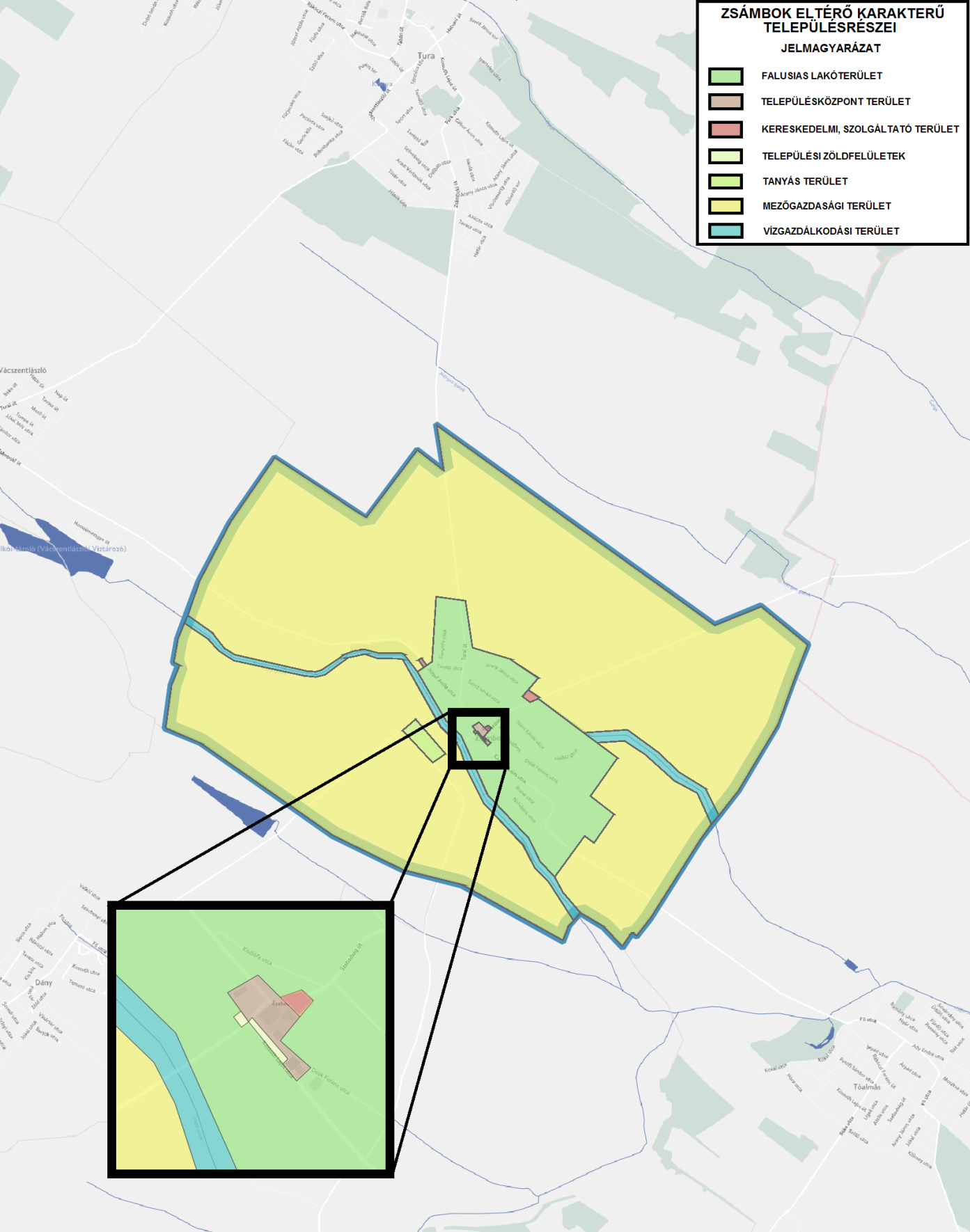 tudományos (latin) elnevezéstudományos (latin) elnevezésmagyar elnevezésmagyar elnevezéslombos fáklombos fáklombos fákAcer campestreAcer campestremezei juharmezei juharAcer platanoidesAcer platanoideskorai juharkorai juharAcer pseudoplatanusAcer pseudoplatanushegyi juharhegyi juharAcer tataricumAcer tataricumtatár juhar, feketegyűrű juhartatár juhar, feketegyűrű juharAlnus glutinosaAlnus glutinosaenyves éger, mézgás égerenyves éger, mézgás égerAlnus incanaAlnus incanahamvas égerhamvas égerBetula pendulaBetula pendulaközönséges nyír, bibircses nyírközönséges nyír, bibircses nyírBetula pubescensBetula pubescensszőrös nyír, pelyhes nyírszőrös nyír, pelyhes nyírCarpinus betulusCarpinus betulusközönséges gyertyánközönséges gyertyánCarpinus orientalisCarpinus orientaliskeleti gyertyánkeleti gyertyánCastanea sativaCastanea sativaszelídgesztenyeszelídgesztenyeCerasus avium (Prunus avium)Cerasus avium (Prunus avium)vadcseresznye, madárcseresznyevadcseresznye, madárcseresznyeCerasus mahaleb (Prunus mahaleb)Cerasus mahaleb (Prunus mahaleb)sajmeggysajmeggyFagus sylvaticaFagus sylvaticaközönséges bükkközönséges bükkFraxinus angustifolia ssp. pannonicaFraxinus angustifolia ssp. pannonicamagyar kőrismagyar kőrisFraxinus excelsiorFraxinus excelsiormagas kőrismagas kőrisFraxinus ornusFraxinus ornusvirágos kőris, mannakőrisvirágos kőris, mannakőrisJuglans regiaJuglans regiaközönséges dióközönséges dióMalus sylvestrisMalus sylvestrisvadalmavadalmaPadus aviumPadus aviumzelnicemeggy, májusfazelnicemeggy, májusfaPopulus albaPopulus albafehér nyárfehér nyárPopulus canescensPopulus canescensszürke nyárszürke nyárPopulus nigraPopulus nigrafekete nyárfekete nyárPopulus tremulaPopulus tremularezgő nyárrezgő nyárPyrus pyrasterPyrus pyrastervadkörte, vackorvadkörte, vackorQuercus cerrisQuercus cerriscsertölgy, cserfacsertölgy, cserfaQuercus farnetto (Q. frainetto, Q. conferta)Quercus farnetto (Q. frainetto, Q. conferta)magyar tölgymagyar tölgyQuercus petraea (Q. sessiliflora)Quercus petraea (Q. sessiliflora)kocsánytalan tölgykocsánytalan tölgyQuercus pubescensQuercus pubescensmolyhos tölgymolyhos tölgyQuercus robur (Q. pedunculata)Quercus robur (Q. pedunculata)kocsányos tölgykocsányos tölgySalix albaSalix albafehér fűzfehér fűzSorbus ariaSorbus arialisztes berkenyelisztes berkenyeSorbus aucupariaSorbus aucupariamadárberkenyemadárberkenyeSorbus dégeniiSorbus dégenii--Sorbus domesticaSorbus domesticaházi berkenyeházi berkenyeSorbus pseudolatifoliaSorbus pseudolatifolia--Sorbus rédlianaSorbus rédliana--Sorbus semiincisaSorbus semiincisabudai berkenyebudai berkenyeSorbus torminalisSorbus torminalisbarkóca berkenyebarkóca berkenyeTilia cordata (T. parviflora)Tilia cordata (T. parviflora)kislevelű hárskislevelű hársTilia platyphyllos (T. grandifolia)Tilia platyphyllos (T. grandifolia)nagylevelű hársnagylevelű hársTilia tomentosa (T. argentea)Tilia tomentosa (T. argentea)ezüst hársezüst hársUlmus glabra (Ulmus montana, Ulmus scabra)Ulmus glabra (Ulmus montana, Ulmus scabra)hegyi szilhegyi szilUlmus laevisUlmus laevisvénic szilvénic szilUlmus minor (Ulmus campestris)Ulmus minor (Ulmus campestris)mezei szilmezei sziltűlevelű fajok (fenyők)tűlevelű fajok (fenyők)tűlevelű fajok (fenyők)tűlevelű fajok (fenyők)tűlevelű fajok (fenyők)Abies albaAbies albajegenyefenyőjegenyefenyőJuniperus communisJuniperus communisközönséges boróka, gyalogfenyőközönséges boróka, gyalogfenyőLarix deciduaLarix deciduavörösfenyővörösfenyőPicea abies (Picea excelsa)Picea abies (Picea excelsa)lucfenyőlucfenyőPinus sylvestrisPinus sylvestriserdei fenyőerdei fenyőTaxus baccataTaxus baccataközönséges tiszafaközönséges tiszafalomboscserjékcserjékAlnus viridisAlnus viridisAlnus viridishavasi éger, zöld égerAmelanchier ovalisAmelanchier ovalisAmelanchier ovalisközönséges fanyarkaAmygdalus nana (Prunus tenella)Amygdalus nana (Prunus tenella)Amygdalus nana (Prunus tenella)törpe mandulaArtemisia albaArtemisia albaArtemisia albasziklai ürömBerberis vulgarisBerberis vulgarisBerberis vulgarisközönséges borbolya, sóskafaCalluna vulgaris (Erica vulgaris)Calluna vulgaris (Erica vulgaris)Calluna vulgaris (Erica vulgaris)csarabCerasus fruticosa (Prunus fruticosa)Cerasus fruticosa (Prunus fruticosa)Cerasus fruticosa (Prunus fruticosa)csepleszmeggyClematis vitalbaClematis vitalbaClematis vitalbaerdei iszalagColutea arborescensColutea arborescensColutea arborescenspukkanó dudafürtCornus masCornus masCornus mashúsos somCornus sanguineaCornus sanguineaCornus sanguineaveresgyűrű somCoronilla emerusCoronilla emerusCoronilla emerus-Corylus avellanaCorylus avellanaCorylus avellanaközönséges mogyoróCotinus coggygriaCotinus coggygriaCotinus coggygriacserszömörceCotoneaster integerrimus (C. vulgaris)Cotoneaster integerrimus (C. vulgaris)Cotoneaster integerrimus (C. vulgaris)szirti madárbirsCotoneaster nigrum (C. melanocarpa)Cotoneaster nigrum (C. melanocarpa)Cotoneaster nigrum (C. melanocarpa)fekete madárbirsCotoneaster nebrodensis (C. tomentosa, C. orientalis)Cotoneaster nebrodensis (C. tomentosa, C. orientalis)Cotoneaster nebrodensis (C. tomentosa, C. orientalis)nagylevelű madárbirs, gyapjas madárbirsCrataegus laevigata (C. oxyacantha)Crataegus laevigata (C. oxyacantha)Crataegus laevigata (C. oxyacantha)kétbibés galagonyaCrataegus monogynaCrataegus monogynaCrataegus monogynaegybibés galagonyaCrataegus nigraCrataegus nigraCrataegus nigrafekete galagonyaCrataegus pentagynaCrataegus pentagynaCrataegus pentagynaötbibés galagonyaCytisus ausrtiacusCytisus ausrtiacusCytisus ausrtiacusbuglyos zanótCytisus hirsutusCytisus hirsutusCytisus hirsutusborzas zanótCytisus nigricansCytisus nigricansCytisus nigricansfürtös zanótCytisus decumbens (C. procumbens)Cytisus decumbens (C. procumbens)Cytisus decumbens (C. procumbens)-Cytisus supinus (C. capitalus)Cytisus supinus (C. capitalus)Cytisus supinus (C. capitalus)gombos zanótDaphne cneorumDaphne cneorumDaphne cneorumhenyeboroszlánDaphne laureolaDaphne laureolaDaphne laureolababérboroszlánDaphne mezereumDaphne mezereumDaphne mezereumfarkasboroszlánErica carneaErica carneaErica carneaalpesi erikaEuonymus europaeusEuonymus europaeusEuonymus europaeuscsíkos kecskerágóEuonymus verrucosusEuonymus verrucosusEuonymus verrucosusbibircses kecskerágóFrangula alnus (Rhamnus frangula)Frangula alnus (Rhamnus frangula)Frangula alnus (Rhamnus frangula)kutyabengeGenista tinctoriaGenista tinctoriaGenista tinctoriafestő rekettyeHedera helixHedera helixHedera helixközönséges borostyánHelianthemum numullariumHelianthemum numullariumHelianthemum numullariumnapvirágHippophae rhamnoidesHippophae rhamnoidesHippophae rhamnoideshomoktövisLaburnum anagyroidesLaburnum anagyroidesLaburnum anagyroidesközönséges sárgaakác, aranyesőLigustrum vulgareLigustrum vulgareLigustrum vulgareközönséges fagyalLonicera caprifoliumLonicera caprifoliumLonicera caprifoliumjerikói loncLonicera xylosteumLonicera xylosteumLonicera xylosteumükörke lonc, ükörkePrunus spinosaPrunus spinosaPrunus spinosakökényRhamnus catharticusRhamnus catharticusRhamnus catharticusvarjútövis (benge)Ribes alpinumRibes alpinumRibes alpinumhavasi ribiszkeRibes uva-crispaRibes uva-crispaRibes uva-crispa-Rosa caninaRosa caninaRosa caninagyepűrózsaSalix capreaSalix capreaSalix capreakecskefűzSalix cinereaSalix cinereaSalix cinerearekettyefűz, hamvas fűzSalix eleagnosSalix eleagnosSalix eleagnosciglefűz, parti fűzSalix fragilisSalix fragilisSalix fragilistörékeny fűz csőrege fűzSalix pentandraSalix pentandraSalix pentandrababérfűzSalix purpureaSalix purpureaSalix purpureacsigolyafűzSalix rosmarinifoliaSalix rosmarinifoliaSalix rosmarinifoliaserevényfűzSalix triandraSalix triandraSalix triandramandulalevelű fűzSalix viminalisSalix viminalisSalix viminaliskosárkötő fűzSambucus nigraSambucus nigraSambucus nigrafekete bodzaSambucus racemosaSambucus racemosaSambucus racemosafürtös bodzaSarothamnus scoparius (Cytisus scoparius)Sarothamnus scoparius (Cytisus scoparius)Sarothamnus scoparius (Cytisus scoparius)seprőzanótSpiraea mediaSpiraea mediaSpiraea mediaszirti gyöngyvesszőSpiraea salicifoliaSpiraea salicifoliaSpiraea salicifoliafűzlevelű gyöngyvesszőStaphylea pinnataStaphylea pinnataStaphylea pinnatamogyorós hólyagfaViburnum lantanaViburnum lantanaViburnum lantanaostorménfaViburnum opulusViburnum opulusViburnum opuluskányabangitaVitis sylvestrisVitis sylvestrisVitis sylvestrisligeti szőlőtudományos (latin) elnevezésmagyar elnevezésRobinia peudoacaciafehér akácAilanthus altissimamirigyes bálványfaEleagnus angustifoliakeskenylevelű ezüstfaAcer negundozöld juharFraxinus pennsylvanicaamerikai kőrisPrunus serotinakései meggyPopulus x canadensiskanadai nyárCeltis occidentalisnyugati ostorfaAmorpha fruticosacserjés gyalogakácImpatiens parviflorakisvirágú nebáncsvirágImpatiens grandiflorabíbor nebáncsvirágFallopia spp.japánkeserűfű-fajokSolidago giganteamagas aranyvesszőSolidago canadensiskanadai aranyvesszőAsclepias syriacaközönséges selyemkóróAmbrosia artemisiifloraürömlevelű parlagfűRibes aureumarany ribiszkeVitis-hibridekadventív szőlőfajokParthenocissus spp.vadszőlőfajokEchinocystis lobatasüntökAster spp.észak-amerikai őszirózsákXanthium strumaium subsp. italicumolasz szerbtövisPhytolacca americanaamerikai karmazsinbogyó/amerikai alkörmösPhytolacca esculentakínai karmazsinbogyó/kínai alkörmösHumulus japonicusjapán komlóCenchrus incertusátoktüskeElodea canadensiskanadai átokhínárElodea nuttalliiaprólevelű átokhínár/vékonylevelű átokhínárAzolla mexicana, Azolla filiculoidesmoszatpáfrányfajokBaccharis halimifoliaborfa/tengerparti seprűcserjeCabomba carolinianakarolinai tündérhínárEichhornia crassipesközönséges vízijácintHeracleum persicumperzsa medvetalpHeracleum mantegazzianumkaukázusi medvetalpHeracleum sosnowskySzosznovszkij-medvetalpHydrocotyle ranunculoideshévízi gázlóLagarosiphon majornagy fodros-átokhínárLudwigia grandifloranagyvirágú tóalmaLudwigia peploidessárgavirágú tóalmaLysichiton americanussárga lápbuzogányMyriophyllum aquaticumközönséges süllőhínárMyriophyllum heterophyllumfelemáslevelű süllőhínárParthenium hysterophoruskeserű hamisürömPersicaria perfoliataördögfarok keserűfűPueraria montanakudzu nyílgyökérAlternanthera philoxeroidesaligátorfűGunnera tinctoriaóriásrebarbaraPennisetum setaceumtollborzfűMicrostegium vimineum-